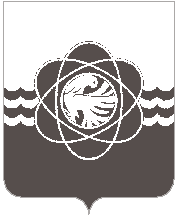      П О С Т А Н О В Л Е Н И Еот _30.03.2023____________№ __303_____В соответствии с Порядком принятия решения о разработке муниципальных программ муниципального образования «город Десногорск» Смоленской области, их формирования и реализации, признании утратившими силу некоторых правовых актов, утверждённым постановлением Администрации муниципального образования «город Десногорск» Смоленской области от 21.02.2022 № 90 и постановлением Администрации муниципального образования «город Десногорск» Смоленской области от 15.03.2022 № 129 «Об утверждении перечня муниципальных программ муниципального образования «город Десногорск» Смоленской области, признании утратившими силу некоторых правовых актов», в целях реализации программных мероприятий,Администрация муниципального образования «город Десногорск» Смоленской области постановляет:1. Внести в постановление Администрации муниципального образования «город Десногорск» Смоленской области» от 22.03.2018 № 277 «Об утверждении муниципальной программы «Формирование комфортной городской среды муниципального образования «город Десногорск» Смоленской области»» (в ред. от 27.03.2019 № 319, от 27.05.2019 № 561, от 27.03.2019 № 319, от 27.05.2019 
№ 561, от 11.07.2019 № 775, от 17.03.2020 № 242, от 22.10.2020 № 750, 
от 31.12.2020 № 992, от 17.06.2021 № 559, от 30.06.2021 № 608, от 19.11.2021 
№ 1017, от 31.03.2022 № 198, от 22.04.2022 № 282, от 30.12.2022 № 1171) 
в приложение следующее изменение:1.1 Муниципальную программу «Формирование комфортной городской среды муниципального образования «город Десногорск» Смоленской области» изложить в новой редакции (приложение).2. И.о. руководителя муниципального казённого учреждения «Централизованная бухгалтерия» муниципального образования   «город   Десногорск»    Смоленской    области М.В. Лекторовой в течение 10 календарных дней разместить на портале ГАС Управление актуализированную муниципальную программу «Формирование комфортной городской среды муниципального образования «город Десногорск» Смоленской области».3. Отделу информационных технологий и связи с общественностью Администрации муниципального образования «город Десногорск» Смоленской области (Е.М. Хасько) разместить настоящее постановление на официальном сайте Администрации муниципального образования «город Десногорск» Смоленской области в сети Интернет.4. Контроль исполнения пункта 2 настоящего постановления возложить на начальника отдела экономики и инвестиций Администрации муниципального образования «город Десногорск» Смоленской области Н.Н. Захаркину. Контроль исполнения настоящего постановления возложить на заместителя Главы муниципального образования-председателя Комитета по городскому хозяйству и промышленному комплексу Администрации муниципального образования «город Десногорск» Смоленской области А.В. Соловьёва.Глава муниципального образования«город Десногорск» Смоленской области                                            А.А. НовиковО внесении изменения в постановление Администрации муниципального образования «город Десногорск» Смоленской области от 28.03.2018                  № 277 «Об утверждении муниципальной программы «Формирование комфортной городской среды муниципального образования «город Десногорск» Смоленской области» 